Р Е Ш Е Н И ЕСобрания депутатов муниципального образования«Моркинский муниципальный район»О досрочном прекращении полномочий главы администрации муниципального образования «Моркинский муниципальный район»	Рассмотрев заявление Григорьева Сергея Харитоновича о досрочном прекращении полномочий главы администрации муниципального образования «Моркинский муниципальный район» в связи с его отставкой по собственному желанию от 24 июля 2017 года 	   Собрание депутатов муниципального образования «Моркинский муниципальный район» РЕШИЛО:	1. Прекратить досрочно 7 августа 2017 года полномочия Григорьева Сергея Харитоновича по замещаемой должности главы администрации муниципального образования «Моркинский муниципальный район» и расторгнуть с ним контракт от 12 ноября 2014 года на основании пункта 2 части 10 статьи 37 Федерального закона от 6 октября 2003 года № 131-ФЗ «Об общих принципах организации местного самоуправления в Российской Федерации», пункта 2 части 15 статьи 25 Устава муниципального образования «Моркинский муниципальный район».	2. До дня заключения контракта с главой администрации муниципального образования «Моркинский муниципальный район» по итогам конкурса обязанности главы администрации возложить на первого заместителя главы администрации муниципального образования «Моркинский муниципальный район» Голубкова Александра Николаевича.	3. Отделу финансирования и бухгалтерского учета администрации муниципального образования «Моркинский муниципальный район» произвести расчет и осуществить выплаты согласно Контракта.	4. Настоящее решение вступает в силу со дня его подписания.	5. Опубликовать настоящее решение в районной газете «Моркинская земля».Глава муниципального образования«Моркинский муниципальный район», председатель Собрания депутатов                                                     С.Иванова«Морко муниципальный район» муниципальный образованийындепутатше–влакын Погынжо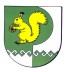 Собрание депутатов    муниципального образования  «Моркинский муниципальный район» № 243шестой созыв«7» августа 2017 года